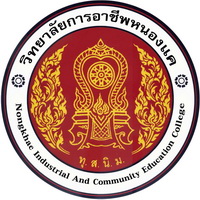 แผนการจัดการเรียนรู้แบบฐานสมรรถนะบูรณาการหลักปรัชญาของเศรษฐกิจพอเพียงและสวนพฤกษาศาสตร์โรงเรียนหลักสูตร.										ประเภทวิชา . 	              	                          		สาขาวิชา . 				สาขางาน 			รหัส .			 วิชา . 					จัดทำโดยคำนำ(ความเป็นมา จุดประสงค์ ความสำคัญฯ)		             				           																																										              											(ส่วนประกอบของเล่มฯ)																																																													(ความคาดหวังต่อการนำไปใช้ประโยชน์)						 																																																					ลงชื่อ					         (......................................................)สารบัญหน้า…………………………………………………………………………………………………….	….…………………………………………………………………………………………………….	….…………………………………………………………………………………………………….	….…………………………………………………………………………………………………….	….…………………………………………………………………………………………………….	….…………………………………………………………………………………………………….	….…………………………………………………………………………………………………….	….…………………………………………………………………………………………………….	….…………………………………………………………………………………………………….	….…………………………………………………………………………………………………….	….…………………………………………………………………………………………………….	….…………………………………………………………………………………………………….	….…………………………………………………………………………………………………….	….…………………………………………………………………………………………………….	….…………………………………………………………………………………………………….	….…………………………………………………………………………………………………….	….…………………………………………………………………………………………………….	….…………………………………………………………………………………………………….	….…………………………………………………………………………………………………….	….…………………………………………………………………………………………………….	….…………………………………………………………………………………………………….	….…………………………………………………………………………………………………….	….…………………………………………………………………………………………………….	….…………………………………………………………………………………………………….	….…………………………………………………………………………………………………….	….…………………………………………………………………………………………………….	….…………………………………………………………………………………………………….	….ลักษณะรายวิชาหลักสูตร                                                                                  		               	ประเภทวิชา                                          สาขาวิชา 			สาขาวิชา 	               	รหัส                                        ชื่อวิชา 		               					ทฤษฎี                    ชั่วโมง/สัปดาห์  ปฏิบัติ                      ชั่วโมง/สัปดาห์  จำนวน             หน่วยกิตหน่วยการเรียนรู้ตารางวิเคราะห์หลักสูตร (เข้าประกันฯข้อที่ 1)รหัส                                        ชื่อวิชา 		               					ทฤษฎี                    ชั่วโมง/สัปดาห์  ปฏิบัติ                      ชั่วโมง/สัปดาห์   จำนวน            หน่วยกิตกำหนดการสอนหมายเหตุ  หน้า 8 และ หน้า 9  ให้เลือกใช้ แบบใดแบบหนึ่งกรอบการจัดการเรียนรู้แบบบูรณาการเป็นเรื่อง/ชิ้นงาน/โครงการและบูรณาการหลักปรัชญาของเศรษฐกิจพอเพียง (เข้าประกันฯข้อที่ 2)1.  สาระสำคัญ2.  สมรรถนะประจำหน่วย3.  จุดประสงค์การเรียนรู้ 4.  สาระการเรียนรู้5.  กิจกรรมการเรียนรู้ (เข้าประกันฯข้อที่ 3 การจัดการเรียนรู้ที่หลากหลาย เช่น PjBL , Active Learning , STME Education,บูรณาการสวนพฤกษศาสตร์โรงเรียน)6.  สื่อและแหล่งการเรียนรู้ 7.  หลักฐานการเรียนรู้7.1  หลักฐานความรู้										7.1  หลักฐานการปฏิบัติงาน									8.  การวัดและประเมินผล 8.1 เครื่องมือประเมิน8.2 เกณฑ์การประเมิน9.  บันทึกผลหลังการจัดการเรียนรู้บันทึกผลหลังการจัดการเรียนรู้                   								 	                                         สัปดาห์ที่..............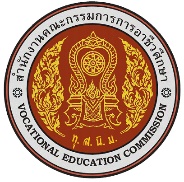 รหัสวิชา ……………………… ชื่อวิชา  ………………………………………….  ระดับ ............. ชั้นปีที่ ………………………  แผนกวิชา ................................สาขางาน ...................................... วันที่สอน......... เดือน....................พ.ศ. …...…... หน่วยที่ ………ชื่อหน่วย ……………………………………..…………………………………..………………. จำนวน .........  คาบ จำนวนนักเรียน(เต็ม)...........................คน   เข้าเรียน.........................คน   ขาดเรียน.......................คนผลการเรียนรู้ตามจุดประสงค์ของการเรียนรู้ (ประเมินหลังเรียน )ปัญหาและอุปสรรคที่เกิดขึ้นในระหว่างการเรียนการสอน                 ………………………………………………………………………….………………………………………………………………………………………………………………………………………………………….…………………………………………………………………………………………………..………………………………………………………………………….…………………………………………………………………………………………………..แนวทางการแก้ปัญหาของครูผู้สอนและผลที่ได้                     ………………………………………………………………………….………………………………………………………………………………………………………………………………………………………….……………………………………………………………………………………………..………………………………………………………………………….………………………………………………………………………………………………ลงชื่อ ......................................ผู้สอน		                   ลงชื่อ ........................................หัวหน้าแผนก	       (.....................................)			        (.........................................)ความคิดเห็นรองผู้อำนวยการ………………………………………….…………………………………………………………………….……………………………………………………………….……………………...………………………………………………………………………                  ลงชื่อ ......................................รองผู้อำนวยการฝ่ายวิชาการ                                                           (นางปภาภัทร  แสงแก้ว)จุดประสงค์รายวิชาสมรรถนะรายวิชาคำอธิบายรายวิชาหน่วยที่หน่วยการเรียนรู้เวลาเรียน (ชม.)เวลาเรียน (ชม.)เวลาเรียน (ชม.)หน่วยที่หน่วยการเรียนรู้ทฤษฎีปฏิบัติรวมรวมรวม    พฤติกรรม   ชื่อหน่วยการเรียนรู้พุทธิพิสัยพุทธิพิสัยพุทธิพิสัยพุทธิพิสัยพุทธิพิสัยพุทธิพิสัยทักษะพิสัยจิตพิสัยรวมลำดับจำนวนชั่วโมง    พฤติกรรม   ชื่อหน่วยการเรียนรู้  ความรู้  ความข้าใจ  การนำไปใช้  การวิเคราะห์  การสังเคราะห์  การประเมินค่าทักษะพิสัยจิตพิสัยรวมลำดับจำนวนชั่วโมงรวมลำดับความสำคัญหน่วยที่ชื่อหน่วยการเรียนรู้/รายการสอนสมรรถนะประจำหน่วยสัปดาห์ที่ชั่วโมงที่กรอบการจัดการเรียนรู้แบบบูรณาการเป็นเรื่อง/ชิ้นงาน/โครงการและบูรณาการหลักปรัชญาของเศรษฐกิจพอเพียง (เข้าประกันฯข้อที่ 2)กรอบการจัดการเรียนรู้แบบบูรณาการเป็นเรื่อง/ชิ้นงาน/โครงการและบูรณาการหลักปรัชญาของเศรษฐกิจพอเพียง (เข้าประกันฯข้อที่ 2)กรอบการจัดการเรียนรู้แบบบูรณาการเป็นเรื่อง/ชิ้นงาน/โครงการและบูรณาการหลักปรัชญาของเศรษฐกิจพอเพียง (เข้าประกันฯข้อที่ 2)กรอบการจัดการเรียนรู้แบบบูรณาการเป็นเรื่อง/ชิ้นงาน/โครงการและบูรณาการหลักปรัชญาของเศรษฐกิจพอเพียง (เข้าประกันฯข้อที่ 2)ผลกระทบเพื่อความสมดุล พร้อมรับการเปลี่ยนแปลงผลกระทบเพื่อความสมดุล พร้อมรับการเปลี่ยนแปลงผลกระทบเพื่อความสมดุล พร้อมรับการเปลี่ยนแปลงผลกระทบเพื่อความสมดุล พร้อมรับการเปลี่ยนแปลงด้านสังคมด้านเศรษฐกิจด้านวัฒนธรรมด้านสิ่งแวดล้อมหลักปรัชญาของเศรษฐกิจพอเพียงหลักปรัชญาของเศรษฐกิจพอเพียงกิจกรรมนักเรียนกิจกรรมนักเรียนกิจกรรมนักเรียนความพอประมาณความพอประมาณ1. …………………………………………….2. …………………………………………….3. …………………………………………….1. …………………………………………….2. …………………………………………….3. …………………………………………….1. …………………………………………….2. …………………………………………….3. …………………………………………….ความมีเหตุผลความมีเหตุผล1. …………………………………………….2. …………………………………………….3. …………………………………………….1. …………………………………………….2. …………………………………………….3. …………………………………………….1. …………………………………………….2. …………………………………………….3. …………………………………………….การมีภูมิคุ้มกันการมีภูมิคุ้มกัน1. …………………………………………….2. …………………………………………….3. …………………………………………….1. …………………………………………….2. …………………………………………….3. …………………………………………….1. …………………………………………….2. …………………………………………….3. …………………………………………….เงื่อนไขด้านความรู้และทักษะเงื่อนไขด้านความรู้และทักษะ1. …………………………………………….2. …………………………………………….3. …………………………………………….1. …………………………………………….2. …………………………………………….3. …………………………………………….1. …………………………………………….2. …………………………………………….3. …………………………………………….เงื่อนไขด้านคุณธรรมเงื่อนไขด้านคุณธรรม1. …………………………………………….2. …………………………………………….3. …………………………………………….1. …………………………………………….2. …………………………………………….3. …………………………………………….1. …………………………………………….2. …………………………………………….3. …………………………………………….ผลกระทบเพื่อความสมดุล พร้อมรับการเปลี่ยนแปลงผลกระทบเพื่อความสมดุล พร้อมรับการเปลี่ยนแปลงผลกระทบเพื่อความสมดุล พร้อมรับการเปลี่ยนแปลงผลกระทบเพื่อความสมดุล พร้อมรับการเปลี่ยนแปลงด้านสังคมด้านเศรษฐกิจด้านวัฒนธรรมด้านสิ่งแวดล้อมความรู้ทักษะพฤติกรรม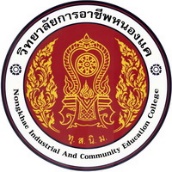 แผนการจัดการเรียนรู้หน่วยที่		หลักสูตร						สอนครั้งที่	      รหัสวิชา	       	ชื่อวิชา				                 ท-ป-น                               .           รหัสวิชา	       	ชื่อวิชา				                 ท-ป-น                               .           ชื่อหน่วยการเรียนรู้					                   ทฤษฎี         ชม. ปฏิบัติ        ช.ม.ชื่อหน่วยการเรียนรู้					                   ทฤษฎี         ชม. ปฏิบัติ        ช.ม.ชื่อหน่วยการเรียนรู้					                   ทฤษฎี         ชม. ปฏิบัติ        ช.ม. หัวเรื่อง/เนื้อหาสาระ กิจกรรม/วิธีการสอน สื่อการเรียนรู้/แหล่งการเรียนรู้นักเรียน/นักศึกษา(คน)ระดับผลการเรียนระดับผลการเรียนระดับผลการเรียนระดับผลการเรียนระดับผลการเรียนวิธีการประเมินนักเรียน/นักศึกษา(คน)ดีมากดีปานกลางปรับปรุงรวมวิธีการประเมินจำนวนที่เข้าชั้นเรียน